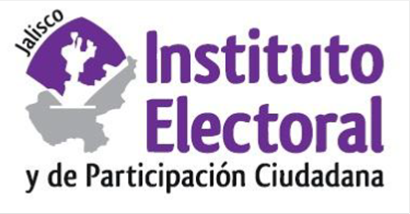 COMISIÓN DE SEGUIMIENTO AL SERVICIO PROFESIONAL ELECTORAL NACIONAL DEL INSTITUTO ELECTORAL Y DE PARTICIPACIÓN CIUDADANA  DEL ESTADO DE JALISCOCUARTA SESIÓN ORDINARIAVIERNES 29 DE MARZO DE 201909:00 HORASSALA DE CONSEJEROSORDEN DEL DÍAPresentación y, en su caso, aprobación del orden del día.Presentación del informe que rinde el Titular del Órgano de Enlace con el SPEN a la Comisión de Seguimiento al Servicio Profesional Electoral Nacional, respecto de los avances del Servicio Profesional Electoral de este Instituto Electoral.Asuntos generales.